Colegio San Manuel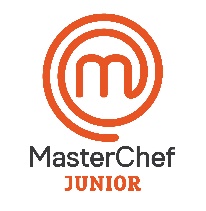 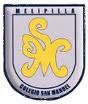 		Asignatura: Ciencias Naturales		Profesor: Daniela Boza G. 		Curso: 1° año básico GUIA N° 6 DE APOYO AL HOGAR CIENCIAS NATURALESNOMBRE: ______________________________________________FECHA: Mayo 2020ActividadEsta semana finalizamos la unidad 1 “Conozco y cuido mi cuerpo”. (atento, se enviara video tutorial para este trabajo como complemento)Para la actividad de culminación deberás crear con ayuda de un adulto un plato saludable y divertido.  (de preferencia ocupar alimentos naturales libres de sello)La actividad se dividirán en 3 partes: La primera parte consiste en tener tu lugar de trabajo limpio, ordenado, tus materiales a utilizar, los ingredientes pelados y cortados, tu atuendo de cocinero puesto y tus manos muy bien lavadas. (evidenciar con una foto que muestre todo lo anterior).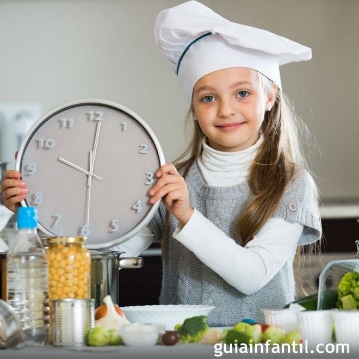 La segunda parte consiste en el proceso de elaboración del plato (evidenciar con una foto lo anterior)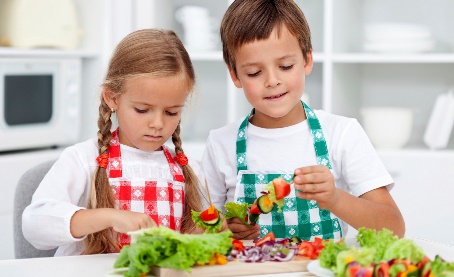 Y la tercera parte consiste en terminar y presentar tu plato. (evidenciar con una foto lo anterior) 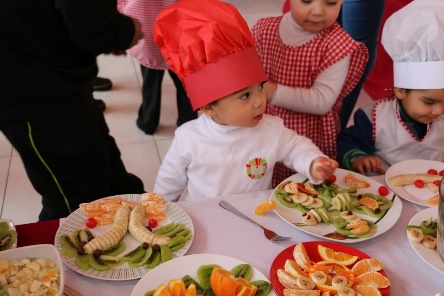 Pide ayuda a un adulto para enviar la evidencia la cual consiste en un collage con las imágenes tomadas. (foto de referencia).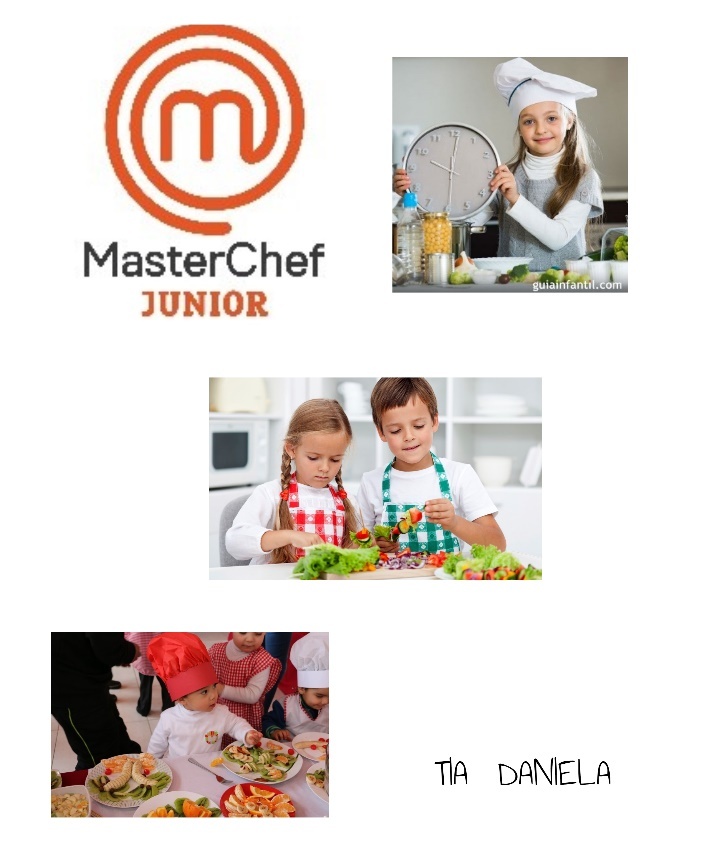 OBJETIVOS DE APRENDIZAJE:-Describir, dar ejemplos y practicar hábitos de vida saludable para mantener el cuerpo sano y prevenir enfermedades.HABILIDADES / DESTREZAS:Experimentar            ExplorarObservar                   ComunicarINDICACIONES GENERALES:-Pide ayuda a un adulto para realizar este trabajo.-Busca un lugar tranquilo, luminoso y muy limpio para trabajar. -Envia tu collage al correo tia.daniela.boza@gmail.com con plazo máximo miércoles 27 de mayo.INDICACIONES GENERALES:-Pide ayuda a un adulto para realizar este trabajo.-Busca un lugar tranquilo, luminoso y muy limpio para trabajar. -Envia tu collage al correo tia.daniela.boza@gmail.com con plazo máximo miércoles 27 de mayo.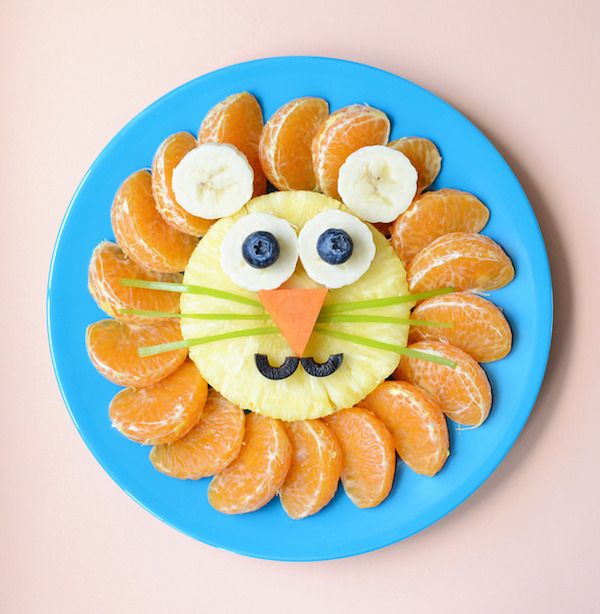 -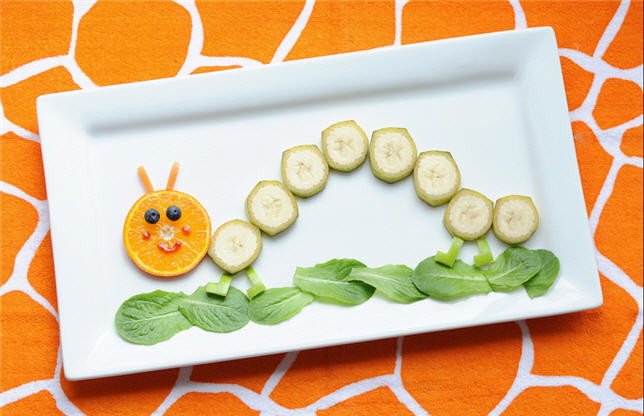 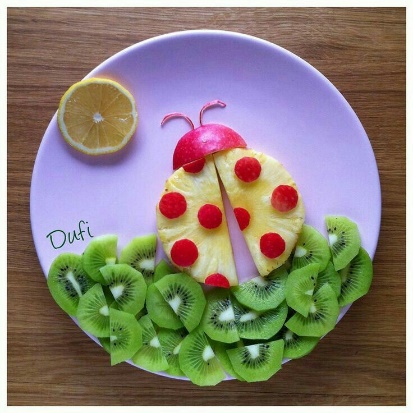 